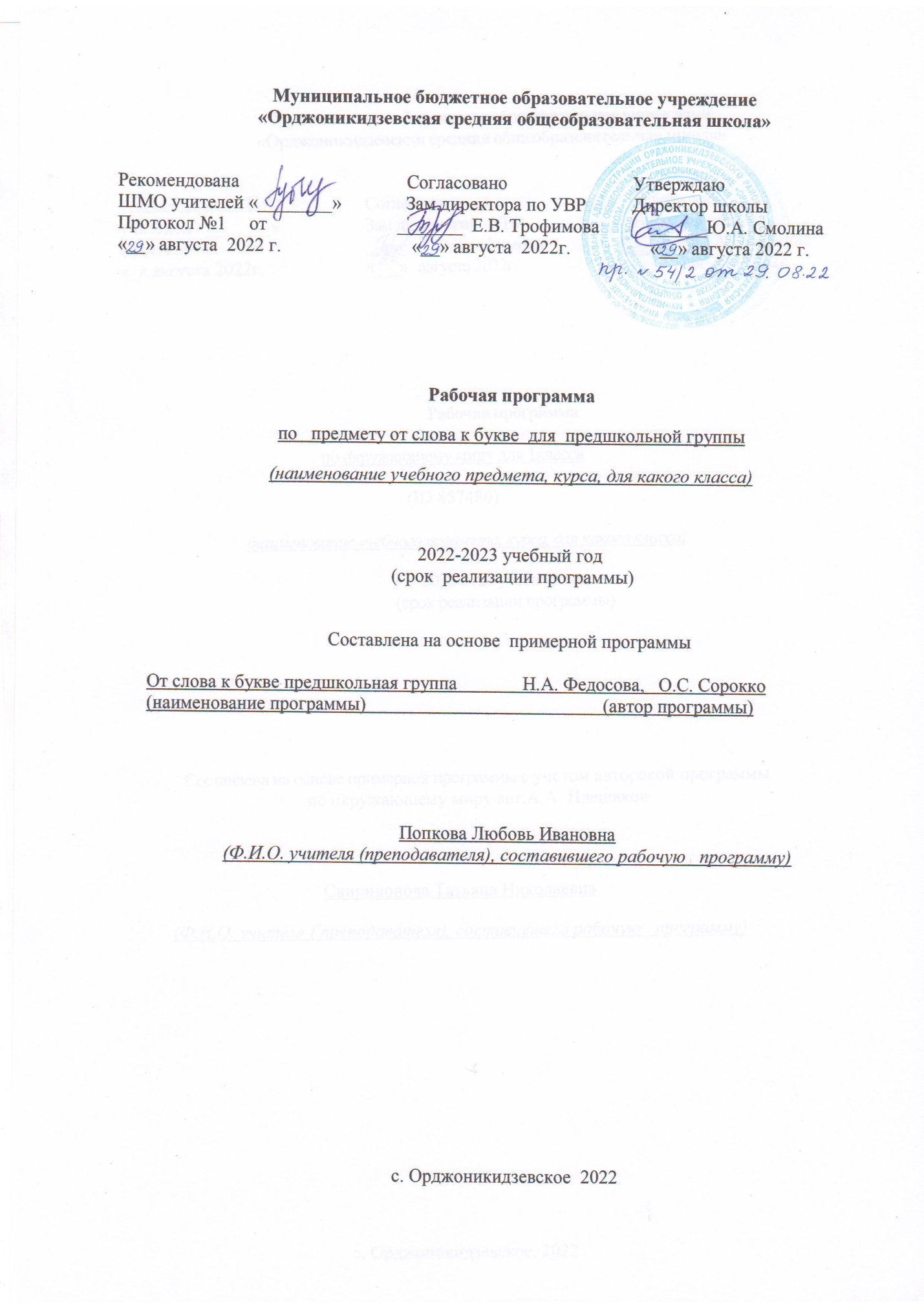 Пояснительная запискаПредмет «От слова к букве» помогает подготовить детей к обучению чтению, письму и совершенствовать их устную речь.Содержание направлено на общее развитие ребенка, посредством которого создается прочная основа успешного изучения русского языка.Содержание ориентировано на решение следующих задач:-создание условий для развития многосторонне развитой личности ребенка (интеллектуальное, духовно-нравственное, эстетическое, эмоциональное развитие для создания мотивации учения в школе; -практическая подготовка детей к обучению чтению и письму;-формирование элементарной культуры речи, совершенствование на доступном уровне навыков связной устной речи детей.Основными задачами по развитию речи на подготовительном этапе является: -расширение, обогащение и активизации словарного запаса детей; -формирование грамматического строя речи ребенка;-совершенствование навыков устной связной речи, монологической и диалогической;-создание речевых высказываний различных типов: описания, рассуждения, повествования.Подготовка к обучению письму- процесс довольно сложный, так как, кроме развитых слуховых ощущений, у ребенка должен быть хорошо подготовлен двигательный аппарат, особенно мелкая мускулатура руки; развиты координация движений, тонкая моторика и воспитание пространства, внимание, воображение, память, мышление.Программа предлагает тщательно продуманную систему упражнений для подготовки к письму.Обучение строится на игровой деятельности и носит  практический характер.Особое значение при подготовке детей к обучению родному языку приобретают речевые игры, конструирование, работа по формированию тонкой моторики и развитию координации движений.Программа предусматривает:Развитие и совершенствование устной речи. Расширять и активизировать словарный запас детей. Развивать у детей стабильное внимание и интерес к слову, осознание роли слова в тексте литературных произведений. Разучивать произведения наизусть. Учить задавать вопросы, развивать умения и навыки связной монологической и диалогической речи. Обучать связно, логично и последовательно излагать содержание услышанного. При этом главное-развитие у детей интереса к самостоятельному словесному творчеству.Формировать у детей умение замечать и исправлять в своей речи и речи своих товарищей речевые ошибки.Наряду с развитием монологической и диалогической речи особое внимание обращается на технику речи, в связи с чем в занятия включаются элементы дыхательной гимнастики. Звукопроизношение: речевая гимнастика, произношение и сравнение звуков, тренировочные упражнения  по произношению звуков, закрепление и автоматизация звуков.Подготовка к обучению чтению. Обучать правильному литературному произношению, орфоэпическим нормам литературного языка. Закреплять правильное произношение звуков. Укреплять и развивать артикуляцию. Подготовка к обучению письму: готовить руку к письму с помощью обведения по контуру узоров и букв различной конфигурации, штрихование предметов, гимнастика для пальцев, знакомить с правилами письма – с правильной посадкой при письме, с положением листа, карандаша при работе в тетради; учить работать в ограниченном пространстве (в рабочей строке); перемещать пишущую руку снизу вдоль строки, знакомить с конфигурацией печатных букв и их звуковой оболочкой; моделировать и конструировать предметы из элементов букв различной конфигурации.   Планируемые результаты:-ориентироваться в ситуациях, соответствующих различным сферам общения;-знать и употреблять вежливые слова (начало и завершения общения); -знать устойчивые формулы речевого этикета-приветствия, прощание, благодарность, просьба;-осознавать, что в различных ситуациях говорить можно по-разному: громко-тихо, быстро-медленно, весело-грустно и т.д.; -артикулировать звуки русской речи, понимать, что правильная артикуляция, хорошая дикция способствует эффектному общению,-оценивать звучание своего голоса с точки зрения произношения, темпа, громкости;-обращаться к собеседнику тогда, когда это уместно, отвечать на обращение;  -использовать соответствующие ситуации, темп, громкость;-следовать принятым в обществе правилам поведения при разговоре: смотреть на собеседника, не перебивать говорящего, использовать мимику и жесты, не мешающие, а помогающие собеседнику понять сказанное и т.д.;-сообщать определенную информацию, договариваться о совместной деятельности; -соблюдать культуру слушания: вежливое слушание, внимательное слушание;-правильно произносить все звуки;- -находить слова с определенным звуком; -определять место звука в слове;-соблюдать орфоэпические нормы произношения;-составлять предложения по опорным словам, по заданной теме;-составлять рассказы, сказки по картинке, по серии картин;-соблюдать элементарные гигиенические правила;-ориентироваться на странице тетради.Календарно- тематическое планирование№Тема занятияпланфактфактпримечания1Осенние странички. 2Выделение звуков.3Выделение звуков. Составление рассказа по картинке.4Выделение звуков. Составление рассказа на тему «Осенний урожай».5Осенняя елочка.6Проверь себя.7Зимние странички.8Зимние краски.9Выделение звуков.10Хитрый лис и умная уточка.11Беличья память.12Проверь себя.13Весенние странички.14Выделение звуков.15Выделение звуков. Составление рассказа «Весенние заботы»16Это мамин день.17К.Ушинский «Ласточка».18Лиса, заяц и петух.19Лиса и заяц. Подбор слов к звуковой схеме.20Составление сказки по иллюстрации.21Проверь себя.22Летние странички.23Летняя песенка.24Я.Аким «Песенка в лесу».25В.Бианки «Купание медвежат».26Составление рассказа «Мир вокруг нас»27Составление рассказа о семье.28Звук  /о/, буквы О, о.29Составление рассказа «Отдых семьи»30Звук  /а/, буквы А, а.31Звук  /у/, буквы У, у.32К.Ушинский «Уточки».33Звук  /ы/, буква ы.34К.Ушинский «Вместе тесно, а врозь скучно».35Звук  /и/, буквы И, и.36Составление рассказа «Профессии»37Звук  /э/, буквы Э, э.38Наша группа.39Закрепление «Гласные буквы и звуки а. о, у, ы, и».40Звук /йа/, буквы Я, я.41Составление рассказа на тему «Школа»42Школьная мебель.43Звук /йу/, буквы Ю, ю.44Составление рассказа на тему «Класс».45Звук /йэ/, буквы Е, е.46Школьные принадлежности.47Н.Некрасов «Перед дождём»48Звук /йо/, буквы Ё, ё.49Составление рассказа на тему «На занятиях».50И .Тургенев «Воробей».51Звуки /л,л/, буквы Л, л.52Звуки /л,л/, буквы Л, л. Закрепление.53Звуки /м,м/, буквы М, м.54Звуки /н,н/, буквы Н, н.55Звуки /р,р/, буквы Р, р.56Звуки /р,р/, буквы Р, р.Закрепление.57Звуки /в,в/, буквы В, в.58Звуки /ф,ф/, буквы Ф, ф.59Звуки /з,з/, буквы З, з.60Звуки /з,з/, буквы З, з.Закрепление.61Звуки /с,с/, буквы С, с.62Звуки /с,с/, буквы С, с.Закрепление.63Звук /ш/, буквы Ш, ш.64Звук /ш/, буквы Ш, ш.Закрепление.65Звук /ж/, буквы Ж, ж.66Звук /ж/, буквы Ж, ж.Закрепление.67Звуки /б, б/, буквы Б, б.68Звуки /п, п/, буквы П, п.69Звуки /д,д/, буквы Д, д.70Звуки /т,т/, буквы Т, т.71Звуки /г,г/, буквы Г, г.72Звуки /к,к/, буквы К, к.73Звуки /х,х/, буквы Х, х.74Звук /ц/, буквы Ц, ц.75Звук /ц/, буквы Ц, ц.Закрепление.76Звук /щ/, буквы Щ, щ.77Звук /щ/, буквы Щ, щ.Закрепление.78Звук /ч/, буквы Ч, ч.79Звук /ч/, буквы Ч, ч.Закрепление.80Звук /й/, буквы Й, й.81Звук /й/, буквы Й, й.Закрепление.82Буквы ь,ъ.83Буквы ь,ъ.Закрепление.84Устное народное творчество.Потешки.85Устное народное творчество. Колыбельные.86Устное народное творчество. Скороговорки.87Устное народное творчество. Загадки.88Устное народное творчество. Пословицы и поговорки.89Русские народные сказки.90Русские народные сказки. «Три медведя».91Русские народные сказки. «Пузырь, соломинка и лапоть»92Сказки о животных.93Хочу быть космонавтом. Стихи. Итоговый урок